Publicado en Madrid el 01/07/2019 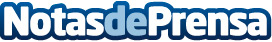 Perder peso con una dieta equilibrada y la ayuda de la Chlorella MarinaLa Chlorella Marina se ha convertido en un excelente aliado para combatir el sobrepeso. ALGALENIC LABS lanza un batido sustitutivo de la comida que ayuda a bajar pesoDatos de contacto:Gustavo674959421Nota de prensa publicada en: https://www.notasdeprensa.es/perder-peso-con-una-dieta-equilibrada-y-la Categorias: Nacional Nutrición Industria Farmacéutica Medicina alternativa http://www.notasdeprensa.es